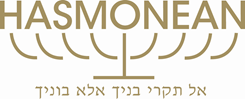 HASMONEAN MULTI-ACADEMY TRUSTThe school seeks to appoint the followingAd Hoc Cover PersonDuties will include:To cover and supervise classes for absent teachers at both the Girls’ School and the Boys’ SchoolThe position requires a person who has authority, is a good team member, well organised, flexible, reliable and with sound inter- personal skills.  Previous experience of covering lessons will be an advantage.  The successful candidate must be able to demonstrate good time keeping, competent IT skills and initiative.The staff at Hasmonean come from a variety of religious and ethnic backgrounds. Visit our website for an application form and for more information about the school www.hasmoneanmat.org.ukLetters of application should be addressed to Mrs K Brice, c/o Ms J Grant j.grant@hasmonean.co.ukThe letter should detail how your experience to date has prepared you for this post.    Please refer to the job description and person specification, which can be found on our website. The letter should be no longer than one side of A4 and written in Calibre Font 11Please note that in line with our safer recruitment practices we can only consider fully completed application forms and not CVs.We reserve the right to close these vacancies early should we receive an overwhelming response. All candidates are advised to refer to the job description and person specification before making an application.The appointment is subject to an enhanced DBS clearance. The school is committed to safeguarding and promoting the welfare of children and young people.